Стоимость туров в опции «Туры и Цены»Восточный экспрессЗаезды по воскресеньям до 27.102024Тур на 7 дней с убытием из Ташкента Маршрут тура: Ташкент - Самарканд - Бухара – ТашкентПроживание:Ташкент "Sato" 3* / "Huvaydo" 3* или подобная.Самарканд "Arba Hotel" 3* / "Jahon Palace" 3* или подобная.Бухара "Kabir Hotel" 3* / "Kavsar Hotel" 3* или подобная.1-й день. Прибытие в Ташкент. Встреча в аэропорту, размещение в гостинице с 14:00. Свободное время без транспортного и экскурсионного обслуживания. Ночь в гостинице.2-й день. Ташкент (экскурсия).Площадь Хаст-Имам где хранится подлинник рукописи Корана Усмана и волос Пророка Мухаммеда; медресе Барак-хана, мавзолей Кафал-аль-Шаши Мазар; медресе Кукельдаш, Посещение базара Чорсу. Обед в центре плова «Беш Козон». Экскурсия по вечернему Ташкенту: парк «Анхор»; мечеть Минор; Национальная библиотека Узбекистана им. Алишера Навои; сквер Амира Темура, ташкентские куранты – 2 близнеца; Дворец форумов, театральная площадь и Большой театр Узбекистана, площадь Космонавтов. Прогулка по парку «Ташкент-Сити» с поющими фонтанами. Ночь в гостинице. Питание: завтрак, обед.3-й день. Ташкент – гелиокомплекс «Физика-Солнце» – Ташкент (45+45 км). Ташкент – Самарканд (3 ч 19 мин).Переезд к институту «Физика-Солнце», расположенному в Паркентском районе Ташкентской области. Экскурсия по территории гелиокомплекса «Физика-Солнце». Увидим вблизи солнечных гелиостатов. Поднимемся на лифте на верхний этаж концентратора, откуда открывается потрясающая панорама на Чаткальский хребет, Паркентсай. Возвращение в Ташкент. Свободное время. Переезд в Самарканд на вечернем поезде (19:02–22:21, время в пути: 3 ч 19 мин). Ночь в гостинице. Питание: завтрак4-й день. Самарканд (экскурсия).Площадь Регистан, окруженная тремя монументальными медресе – Шер-Дор, Тилля-Кари и медресе Улугбека; мавзолей Гур-Эмир – династическая усыпальница Тамерлана, соборная мечеть Биби-Ханум; базар Сиаб; архитектурный ансамбль из 11 мавзолеев – Шахи-Зинда, музей обсерватории Улугбека. Ночь в гостинице. Питание: завтрак5-й день. Самарканд – Бухара (2 ч 24 мин). Бухара (экскурсия).Свободное время. Переезд в Бухару на дневном поезде (12:42–15:06, время в пути: 2 ч 24 мин). Ансамбль Ляби-Хауз – площадь Бухары с искусственным прудом, вокруг которого расположены медресе Кукельдаш, медресе Надира Диванбеги, ханака, знаменитый памятник Ходже Насреддину. Посещение торгового квартала крытых базаров XVI века. Посещение студии-мастерской с кукольным театром на площади Ляби-Хауз. Ночь в гостинице. Питание: завтрак6-й день. Бухара (экскурсия).Мавзолей Саманидов – династическая усыпальница, мавзолей в форме призмы Чашма Аюб; комплекс Боло-Хауз – памятник Регистана Бухары, состоит из водоема, минарета и мечети, украшенной 20 резными деревянными колоннами; старинная крепость Арк; главный символ Бухары – комплекс Пой-Калян, включающий знаменитый минарет Калян (46,5 м), мечеть Калян и медресе Мири Араб; потрясающе красивое медресе Абдулазиз-хана, медресе Улугбека. Переезд в Ташкент на вечернем поезде (16:05–22:23, время в пути: 6 ч 18 мин).Ночь в гостинице. Питание: завтрак7-й день. Ташкент. Групповой переезд в аэропорт Ташкента. Питание: завтракГорода: ТашкентМесто встречиСогласно обновленным правилам для групповых туров в Узбекистан, если туристы бронируют доп. ночи самостоятельно, то и трансферы аэропорт – гостиница – аэропорт они организовывают самостоятельно. В аэропорту вас встретит представитель с табличкой, на которой будет написано название тура. С гидом туристы встречаются в первый день экскурсионной программы, перед началом экскурсии. Трансфер осуществляется по прилету и вылету, а/п - отель - а/п по программе тура (круглосуточно), согласно присланным полетным данным.В стоимость входитВстреча/проводы в аэропорту в любое время, групповой трансфер аэропорт – гостиница – аэропорт для каждого рейса.Размещение в гостиницах в двухместных номерах с завтраком.ЖД билеты эконом-класса на поезд «Шарк» по направлениям: Ташкент – Самарканд, Самарканд – Бухара.Опция с убытием из Ташкента включает также ж/д переезд Бухара – Ташкент.Групповые экскурсии с гидом согласно программе тура.Входные билеты на памятники в городах.Посещение гелиокомплекса «Физика-Солнце».Обед в Среднеазиатском центре плова «Беш Козон».Комфортабельный транспорт с кондиционером на протяжении всего тура.Минеральная вода на каждый день тура.Памятные сувениры.Возможные доплатыСтоимость международных перелетов.Стоимость питания, за исключением указанного в программе тура.Медицинские издержки и страховка.Дополнительные услуги:Дополнительная ночь по прибытии или убытии в гостинице 3*:Индивидуальный трансфер аэропорт – гостиница – аэропортВажноДля граждан России, выезжающих за пределы РФ, обязательно оформление международной медицинской страховки.Тур гарантированный, состоится по объявленным ценам при наборе любого количества туристов в группе (не менее двух человек).Дети принимаются c 10-ти летПосле выписки билетов на ЖД переезд при аннуляции заявки удерживается штраф!Входные билеты. Входные платы установлены в национальной валюте – узбекских сумах, поэтому эквивалент в долларах зависит от текущего курса ЦБ РУз. В среднем на 5-дневный тур расходы на входные билеты будут в пределах 30 USD на человека, а на 8-дневный - в пределах 40 USD на человека.Расходы на питание в городах зависят от уровня заведения и аппетитов едока. В среднем в городах пообедать/поужинать без спиртного можно за 7-12 USD на человека, в Ташкенте дороже - 10-15 USD на человека.Обменять валюту можно в обменных пунктах, расположенных в банках, аэропортах, на ж/д вокзалах (работают с 09:00 до 17:00 по будням и с 09:00 до 16:00 по выходным), в крупных отелях (круглосуточно).В Ташкенте, Самарканде и других крупных городах имеются круглосуточные банкоматы, где можно обменять наличную валюту (доллары США и евро). Снять наличные с карты МИР сейчас нельзя!Самая распространенная валюта для обмена – доллары и евро. Российские рубли принимаются к обмену не во всех банках. Рекомендуем ввозить только новые и немятые купюры без заломов, надписей и каких-либо других отметок, и повреждений, иначе их будет крайне сложно обменять.При отсутствии таможенной декларации менять необходимо только ту сумму, которую предполагается потратить. Обменять неистраченную местную валюту без таможенной декларации невозможно.Обмен валюты у частных лиц карается законом.Документы в поездкуТуристический ваучер-путевка туроператора, заграничный паспорт (въезд в Узбекистан осуществляется только по загранпаспорту, для граждан России виза не требуется).Пересечение границы по временным удостоверениям личности невозможно.Пересечение границы по разорванному паспорту невозможно.Международная медицинская страховка на каждого участника тура.Стоимость на человека за заезд, в долларах СШАСтоимость указана на основное место за человека за ночь/ за заезд, носит информационный характер (не учитывает стоимость дополнительных мест, размещение детей, стоимость страховок, пр.) и не является публичной офертой. Итоговая стоимость указывается при бронировании.Отель 3* (Ташкент/Самарканд/Бухара/Ташкент) ***. станд.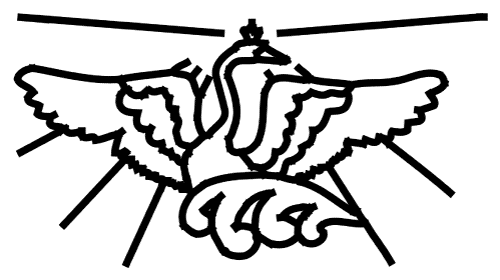 Туристическая компания «Белый Лебедь»тел. +7(495) 505-13-45, +7(495) 978-68-53info@beliylebed.ru   www.beliylebed.ruДаты заездов по воскресеньямДлительность1-мест.2-мест.3-мест.С 04.02.2024 - 27.10.20246 ночей/7 дней950750750